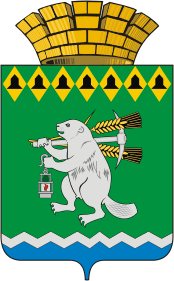 Администрация Артемовского городского округаП О С Т А Н О В Л Е Н И Еот __________                                                                                                                   №  ________Об утверждении административного регламента предоставления муниципальной услуги «Выдача разрешений на ввод в эксплуатацию объектов капитального строительства» В соответствии с Федеральным законом от 27 июля 2010 года № 210-ФЗ «Об организации предоставления государственных и муниципальных услуг», Федеральным законом от 06 октября 2003 года № 131-ФЗ «Об общих принципах организации местного самоуправления в Российской Федерации», постановлением Администрации Артемовского городского округа от 30.08.2019 № 980-ПА «Об утверждении Порядка разработки, проведения экспертизы и утверждения административных регламентов предоставления муниципальных услуг органами местного самоуправления Артемовского городского округа», Решением думы Артемовского городского округа от 17.06.2021 № 832 «О реорганизации органов местного самоуправления Артемовского городского округа», Решением думы Артемовского городского округа от 17.06.2021 № 846 «О внесении изменений в Положение об Администрации Артемовского городского округа», Решением думы Артемовского городского округа от 17.06.2021 № 844 «Об учреждении в структуре Администрации Артемовского городского округа Управления архитектуры и градостроительства Администрации Артемовского городского округа», руководствуясь статьями 30, 31 Устава Артемовского городского округа,ПОСТАНОВЛЯЮ:Утвердить административный регламент предоставления муниципальной услуги «Выдача разрешений на ввод в эксплуатацию объектов капитального строительства» (Приложение). Действие настоящего постановления распространяется на правоотношения, возникшие с 01.10.2021.3. Постановление опубликовать в газете «Артемовский рабочий», разместить на Официальном портале правовой информации Артемовского городского округа (www.артемовский-право.рф) и на официальном сайте Артемовского городского округа в информационно-телекоммуникационной сети «Интернет».4. Контроль за исполнением постановления возложить на начальника Управления архитектуры и градостроительства Администрации Артемовского городского округа                    Булатову Н.В.Глава Артемовского городского округа                                                                    К.М. ТрофимовСОГЛАСОВАНИЕпроекта постановленияАдминистрации Артемовского городского округа «Об утверждении административного регламента предоставления муниципальной услуги «Выдача разрешений на ввод в эксплуатацию объектов капитального строительства»»Постановление разослать: Управлению архитектуры и градостроительства Администрации Артемовского городского округа.Исполнитель: ведущий специалист Ларионова А.Г., 2-42-68ДолжностьФамилия и инициалыСроки и результаты согласованияСроки и результаты согласованияСроки и результаты согласованияДолжностьФамилия и инициалыДата поступ-ления на согласованиеДата согласо-ванияЗамечания и подписьЗаместитель главы Администрации Артемовского городского округа Миронов А.И.Заведующий юридическим отделом Администрации Артемовского городского округа Пономарева Е.В.Заведующий отделом организации и обеспечения деятельности Администрации Артемовского городского округа Мальченко Д.П.Заведующему отделом экономики, инвестиций и развитияАдминистрации Артемовскогогородского округаКириллова О.С.Начальник Управления архитектуры и градостроительства Администрации Артемовского городского округаБулатова Н.В.